  ПОСТАНОВЛЕНИЕ12.12.2016                                                                   				 № 9/48В соответствии с Федеральным законом от 24.07.2007 № 209-ФЗ "О развитии малого и среднего предпринимательства в Российской Федерации", Федеральным законом от 06.10.2003 № 131-ФЗ «Об общих принципах организации местного самоуправления в Российской Федерации», руководствуясь Уставом муниципального образования «Город Глазов», П О С Т А Н О В Л Я Ю:1. Внести в  Положение «О Совете по поддержке малого и среднего предпринимательства при Администрации города Глазова», утвержденное постановлением Главы Администрации города Глазова от 27.10.2008 № 9/9, следующие изменения:а) в пункте 1 слова «при Главе Администрации города Глазов» заменить словами «при Главе города Глазова»;б) в пункте 14 слова «Совет возглавляет Председатель Совета – Глава Администрации города Глазова» заменить словами  «Совет возглавляет Председатель Совета – Глава города Глазова»;в) в пункте 15 слова «1 - Глава Администрации города Глазова» заменить словами  «1 - Глава  города Глазова»;г) в пункте 16 слова «-от Администрации города Глазова – постановлением Главы Администрации города Глазова» заменить словами «-от Администрации города Глазова – постановлением  Администрации города Глазова».2. Контроль за исполнением настоящего постановления возложить на Первого заместителя Главы Администрации города Глазова  по экономике, управлению муниципальным имуществом и развитию города А.Н. Пономарева.СОГЛАСОВАНО:РАССЫЛКА1–протокол1–управление экономики, развития города, промышленности, потребительского рынка и предпринимательства Администрации города ГлазоваРазработчик: управление экономики, развития города, промышленности, потребительского рынка и предпринимательства Администрации города ГлазоваИсполнитель: Бочкарева Наталья Александровна 66 1171 НБ 08.12.2016Администрация муниципального образования «Город Глазов» (Администрация города Глазова)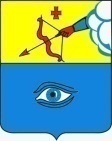  «Глазкар» муниципал кылдытэтлэн Администрациез(Глазкарлэн Администрациез)О внесении изменений в Положение «О Совете по поддержке малого и среднего предпринимательства при Администрации города Глазова», утвержденное постановлением Главы Администрации города Глазова от 27.10.2008 № 9/9Первый заместитель Главы Администрации города Глазова по экономике, управлению муниципальным имуществом и развитию городаА.Н. ПономаревЗаместитель начальника управления экономики, развития города, промышленности, потребительского рынка и предпринимательства Администрации города Глазова______________ЕГ. Протопопова                                       2016Начальник правового управления - главный юрист Администрации города Глазова__________________О.Г. Васильева                               .2016Начальник управления информационно-документационного обеспечения Администрации города Глазова ___________________Т.Г. Баканова                                     .2016